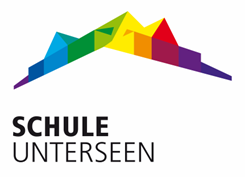 Anmeldeformular Schülerin/SchülerSchuljahr 	SchulleitungDaten Schülerin/SchülerDaten SchuleDaten MutterDaten VaterGeschwisterGesundheitszustandGesetzliche VertretungDie gesetzliche Vertretung der Schülerin oder des Schülers sind in den meisten Fällen die Eltern, welche das Sorgerecht für ihre Kinder haben. Haben die Eltern das gemeinsame Sorgerecht, werden beide Eltern eingetragen. Bei getrennten Eltern, an erster Stelle die Person notieren mit derselben Adresse wie das Kind. Wenn ein Elternteil (Mutter/Vater) das Sorgerecht hat, wird diese Person angegeben. Steht das Kind unter Vormundschaft, wird die Beistandsperson des Kindes angegeben.Notfall (Eine Notfallnummer und eine Notfallmailadresse pro Schülerin oder Schüler)Bitte dieses Formular kontrollieren/ergänzen und an das Schulsekretariat oder an die Lehrperson retournieren.11.01.2024Name:Vorname:Strasse:PLZ/Wohnort:Geburtsdatum:Geschlecht:	Erstsprache: (die erste erlernte Sprache)Erstsprache: (die erste erlernte Sprache)Nationalität:AHV Nr.:Heimatort:Konfession:Klassenzuteilung:Klasse Vorjahr:Klassenlehrperson(en):Schulhaus:Name:Vorname:Strasse:PLZ/Wohnort:Mobile:Telefon Geschäft:E-Mail:Beruf:Name:Vorname:Strasse:PLZ/Wohnort:Mobile:Telefon Geschäft:E-Mail:Beruf:Geschwister:Zu berücksichtigende 
körperliche Schwächen oder Allergien:Sorgeberechtigte/r:Name:Vorname:Sorgeberechtigte/r:Name:Vorname:Beistandsperson:Name:Vorname:Notfallnummer:Notfallmailadresse:Datum, Ort und Unterschrift: